В соответствии с Федеральным законом от 27.07.2010 № 210-ФЗ «Об организации предоставления государственных и муниципальных услуг», распоряжением Правительства Ленинградской области от 28.12.2015 № 585-р «Об утверждении типового (рекомендованного) перечня муниципальных услуг органов местного самоуправления Ленинградской области, предоставление которых осуществляется по принципу «одного окна» в многофункциональных центрах предоставления государственных и муниципальных услуг», администрация Сланцевского муниципального района     п о с т а н о в л я е т: 1. Утвердить прилагаемую технологическую схему по предоставлению администрацией муниципального образования Сланцевский муниципальный район муниципальной услуги «Выдача документов (выписки из похозяйственной книги и иных документов)».2. Разместить постановление  на сайте Сланцевского муниципального района.3. Настоящее постановление вступает в силу с момента подписания.4. Контроль за исполнением постановления возложить на заместителя главы администрации Сланцевского муниципального района Леошкевича В.Е.УТВЕРЖДЕНАпостановлением администрации                                                Сланцевского муниципального районаот 27.09.2017 № 1453-п(приложение)Технологическая схемапредоставления администрацией муниципального образования Сланцевский муниципальный район муниципальной услуги «Выдача документов (выписки из похозяйственной книги и иных документов)»Раздел 1. «Общие сведения о муниципальной услуги»Раздел 2. «Общие сведения о «услугах»Раздел 3. «Сведения о заявителях «услуги»Раздел 4. «Документы, предоставляемые заявителем для получения «услуги»Раздел 5. «Документы и сведения, получаемые посредством межведомственного информационного взаимодействия» Раздел 6. «Результат «услуги»Раздел. 7. «Технологические процессы предоставления «услуги»Раздел. 8. «Особенности предоставления «услуги» в электронной форме»«Выдача документов (выписки из похозяйственной книги и иных документов).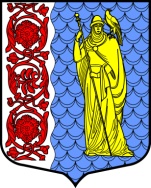 Администрация муниципального образованияСланцевский муниципальный район Ленинградской областиПОСТАНОВЛЕНИЕАдминистрация муниципального образованияСланцевский муниципальный район Ленинградской областиПОСТАНОВЛЕНИЕАдминистрация муниципального образованияСланцевский муниципальный район Ленинградской областиПОСТАНОВЛЕНИЕАдминистрация муниципального образованияСланцевский муниципальный район Ленинградской областиПОСТАНОВЛЕНИЕАдминистрация муниципального образованияСланцевский муниципальный район Ленинградской областиПОСТАНОВЛЕНИЕ27.09.2017№1453-пОб утверждении технологической схемы по предоставлению администрацией муниципального образования Сланцевский муниципальный район муниципальной услуги «Выдача документов (выписки из похозяйственной книги и иных документов)»Об утверждении технологической схемы по предоставлению администрацией муниципального образования Сланцевский муниципальный район муниципальной услуги «Выдача документов (выписки из похозяйственной книги и иных документов)»Глава администрации                                     муниципального образованияИ.Н. Федоров№ПараметрЗначение параметра/состояние1Наименование органа, предоставляющего услугуАдминистрация муниципального образования Сланцевский муниципальный район Ленинградской области в лице Комитета по управлению муниципальным имуществом и земельными ресурсами администрации муниципального образования Сланцевский муниципальный район Ленинградской области2Номер услуги в федеральном реестре47401000100011030973Полное наименование услугиМуниципальная услуга по выдаче документов (выписки из похозяйственной книги  и иных документов)4Краткое наименование услугиНет5Административный регламент по предоставлению муниципальной услуги.Постановление администрации Сланцевского муниципального района от 26.10.2016 №1647-п «Об утверждении административного регламента по предоставлению муниципальной услуги «Выдача документов (выписки из похозяйственной книги и иных документов)»6Перечень «подуслуг»нет7Способ оценки качества предоставления муниципальной услуги1. Опрос заявителей непосредственно при личном приеме или с использованием телефонной связи;2. Единый портал государственных услуг (функций): www.gosuslugi.ru;3. Портал государственных услуг (функций) Ленинградской области: www.gu.lenobl.ru4. Терминальные устройства.5. Официальный сайт Сланцевского муниципального района:  http://www.slanmo.ru/;№Наименование «услуги»Срок предоставления в зависимости от условийСрок предоставления в зависимости от условийОснования отказа в приеме документовОснования отказа в предоставлении «услуги»Основания приостановления предоставления «услуги»Срок приостановления предоставления «услуги»Плата за предоставление «услуги»Плата за предоставление «услуги»Плата за предоставление «услуги»Плата за предоставление «услуги»Способ обращения  за получением «услуги»Способ обращения  за получением «услуги»Способ получения результата «услуги»123456789101112121313Выдача документов (выписки из похозяйственной книги и иных документов) 10 календарных дней 10 календарных дней 1) документы не соответствуют установленным требованиям;2. документы содержат противоречивые сведения;3. запрос подан лицом, не имеющим полномочий на представительство заявителя;4. запрос в электронной форме подписан с использованием электронной подписи, не принадлежащей заявителю (в случае возможности получения муниципальной услуги в электронной форме).- несоответствие заявления требованиям, предусмотренным в  Административном регламенте;- не представлены документы, обязанность по представлению которых возложена на заявителя;- недостоверность сведений, содержащихся в документах.нет_нет__1. Администрация муниципального образования Сланцевский муниципальный район Ленинградской области;2.Государственное бюджетное учреждения Ленинградской области «Многофункциональный центр предоставления государственных и муниципальных услуг»3.Единый портал государственных услуг (функций): www.gosuslugi.ru4.Портал государственных услуг (функций) Ленинградской области www.gu.lenobl.ru1. Администрация муниципального образования Сланцевский муниципальный район Ленинградской области;2.Государственное бюджетное учреждения Ленинградской области «Многофункциональный центр предоставления государственных и муниципальных услуг»3.Единый портал государственных услуг (функций): www.gosuslugi.ru4.Портал государственных услуг (функций) Ленинградской области www.gu.lenobl.ru1.  Администрация муниципального образования Сланцевский муниципальный район Ленинградской области;2.Государственное бюджетное учреждения Ленинградской области «Многофункциональный центр предоставления государственных и муниципальных услуг»3.Единый портал государственных услуг (функций): www.gosuslugi.ru4.Портал государственных услуг (функций) Ленинградской области www.gu.lenobl.ru 1.  Администрация муниципального образования Сланцевский муниципальный район Ленинградской области;2.Государственное бюджетное учреждения Ленинградской области «Многофункциональный центр предоставления государственных и муниципальных услуг»3.Единый портал государственных услуг (функций): www.gosuslugi.ru4.Портал государственных услуг (функций) Ленинградской области www.gu.lenobl.ru №Категория лиц, имеющих право на получение «услуги»Документ, подтверждающий правомочие заявителя соответствующей категории на получение «услуги»Установленные требования к документу, подтверждающему правомочие заявителя соответствующей категории на получение «услуги»Наличие возможности подачи заявления на предоставление «услуги» представителями заявителяИсчерпывающий перечень лиц, имеющих право на подачу заявления от имени заявителяНаименование документа, подтверждающего право подачи заявления от имени заявителяУстановление требования к документу, подтверждающему право подачи заявления от имени заявителя12345678Физические лица Документ, удостоверяющий личность Должен быть действительным на срок обращения за предоставлением услуги; не должен содержать подчисток, приписок, зачеркнутых слов и других исправлений; не должен иметь повреждений, наличие которых не позволяет однозначно истолковать их содержание Имеется Любое дееспособное физическое лицо, достигшее 18 лет1) доверенность;2) документ, подтверждающий право законного представителя выступать от имени получателя муниципальной услуги1) должна быть действительна на срок обращения за предоставлением услуги. №Категория документаНаименование документов, которые представляет заявитель для получения «услуги»Количество необходимых экземпляров документов с указанием подлинник/копияДокумент, предоставляемый по условиюУстановленные требования к документу1234561Заявление о предоставлении муниципальной услугиЗаявление
о предоставлении документов (выписки из похозяйственной книги и иных документов)1 экз.оригиналнетЗаявление подписывается совершеннолетним дееспособным лицом (за недееспособных граждан  заявление подписывают их законные представители)2Документы, необходимые для выдачи тех или иных выписок, справок и документов: 1) для выписки из похозяйственной книги:-правоустанавливающие документы на дом и земельный участокСвидетельство о праве собственности на индивидуальный жилой дом1 экз (оригинал)Предоставляется один из документов1) для выписки из похозяйственной книги:-правоустанавливающие документы на дом и земельный участокДокументы, подтверждающие права на недвижимое имущество, возникшие до момента вступления в силу Федерального закона от 21 июля 1997 года N 122-ФЗ "О государственной регистрации прав на недвижимое имущество и сделок с ним"1 экз (оригинал)Предоставляется один из документов1) для выписки из похозяйственной книги:-правоустанавливающие документы на дом и земельный участокСвидетельство о праве собственности на земельный участок1 экз (оригинал)Предоставляется один из документов2) для справки о наличии земельного участка, скота:- правоустанавливающие документы на дом и земельный участок;Свидетельство о праве собственности на индивидуальный жилой дом1 экз (оригинал)Предоставляется один из документов2) для справки о наличии земельного участка, скота:- правоустанавливающие документы на дом и земельный участок;Документы, подтверждающие права на недвижимое имущество, возникшие до момента вступления в силу Федерального закона от 21 июля 1997 года N 122-ФЗ "О государственной регистрации прав на недвижимое имущество и сделок с ним"1 экз (оригинал)Предоставляется один из документов2) для справки о наличии земельного участка, скота:- правоустанавливающие документы на дом и земельный участок;Свидетельство о праве собственности на земельный участок1 экз (оригинал)Предоставляется один из документов3) для обзорной справки для нотариусаСвидетельство о смерти владельца земельного участка 1 экз (копия)3) для обзорной справки для нотариусаСправка о регистрации по месту жительства (выписка из домовой книги)1 экз (оригинал)предоставляется заявителем, если указанные сведения находятся в распоряжении организаций, не подведомственных органам местного самоуправления3) для обзорной справки для нотариусаСвидетельство о праве собственности на индивидуальный жилой дом1 экз (оригинал)Предоставляется один из документов3) для обзорной справки для нотариусаДокументы, подтверждающие права на недвижимое имущество, возникшие до момента вступления в силу Федерального закона от 21 июля 1997 года N 122-ФЗ "О государственной регистрации прав на недвижимое имущество и сделок с ним"1 экз (оригинал)Предоставляется один из документов3) для обзорной справки для нотариусаСвидетельство о праве собственности на земельный участок1 экз (оригинал)Предоставляется один из документов3) для обзорной справки для нотариусаДополнительно, при оформлении представителем:1) нотариальная  доверенность; 2) документа, подтверждающий право законного представителя выступать от имени получателя муниципальной услуги (опекун, попечитель)1 экз (оригинал или копия, заверенная в установленном порядке)Предоставляется один из документовБланки заполняются на государственном языке Российской Федерации - русском языке и (могут) на государственном языке (языках) республики.Бланк имеет серию и номер.№Реквизиты актуальной технологической карты  межведомственного взаимодействияНаименование запрашиваемого документа (сведения)Перечень и состав сведений, запрашиваемых в рамках межведомственного информационного взаимодействияНаименование органа (организации), направляющего  межведомственный запросНаименование органа (организации), в адрес которого (ой) направляется межведомственный запросSID электронного сервисаСрок осуществления межведомственного информационного взаимодействияФорма (шаблон) межведомственного взаимодействияОбразец заполнения формы межведомственного запроса1234567891___справку формы 7 характеристика жилого помещенияОМСУОрганизации, подведомственные органам местного самоуправления организаций, участвующих в предоставлении муниципальных услуг)7 рабочих дней (направление запроса – 1 раб. день, направление ответа на запрос – 5 раб. дней, приобщение ответа к личному делу - 1 раб. день)2___справку формы 9 на гражданина и членов его семьи  (выписка из домовой книги), в том числе справку формы 9 (выписка из домовой книги) по предыдущему месту жительства, если срок регистрации заявителя и членов его семьи по месту жительства менее 5 лет (действует с 1 января 2015 года, если указанные сведения находятся в распоряжении подведомственных органам местного самоуправления организаций, участвующих в предоставлении муниципальных услуг)- количество зарегистрированных граждан- фамилия, имя, отчество каждого зарегистрированного- дата регистрацииОМСУОрганизации, подведомственные органам местного самоуправления организаций, участвующих в предоставлении муниципальных услуг)7 рабочих дней (направление запроса – 1 раб. день, направление ответа на запрос – 5 раб. дней, приобщение ответа к личному делу - 1 раб. день)№Документ/документы, являющиеся результатом «услуги»Требования к документу/документам, являющиеся результатом «услуги» Характеристика результата (положительный/отрицательный)Форма документа/документов, являющимся результатом «услуги»Образец документа/документов, являющихся результатом «услуги»Способ получения результатаСрок хранения невостребованных заявителем результатовСрок хранения невостребованных заявителем результатов№Документ/документы, являющиеся результатом «услуги»Требования к документу/документам, являющиеся результатом «услуги» Характеристика результата (положительный/отрицательный)Форма документа/документов, являющимся результатом «услуги»Образец документа/документов, являющихся результатом «услуги»Способ получения результатав органеВ МФЦ1234567891Выдача документов (выписки из похозяйственной книги и иных документов)1. Подписывается должностным лицом, уполномоченным на рассмотрение заявления;2. При предоставлении услуги в электронном формате подписывается ЭПдолжностного лица, уполномоченного нарассмотрение заявления.положительныйОформляется в виде справки или выписки            _____1. в ОМСУ,предоставляющего услугу на бумажном носителе;2. в МФЦ;3. на портале государственных услуг в видеэлектронного документа;4. через личный кабинет;5. направление документа, подписанногоэлектронной подписью, на адрес электроннойпочты5 лет1 год2Отказ в выдаче документов (выписки из похозяйственной книги и иных документов)1. Подписывается должностным лицом, уполномоченным на рассмотрение заявления;2. При предоставлении услуги вэлектронном формате подписывается ЭПдолжностного лица, уполномоченного нарассмотрение заявления.отрицательныйОформляется в виде ненормативного правового акта ОМСУ             _____1. в ОМСУ,предоставляющего услугу на бумажном носителе;2. в МФЦ;3. на портале государственных услуг в видеэлектронного документа;4. через личный кабинет;5. направление документа, подписанногоэлектронной подписью, на адрес электроннойпочты5 лет1 год№Наименование процедуры процессаОсобенности исполнения процедуры (процесса)Сроки исполнения процедуры (процесса)Исполнитель процедуры (процесса)Ресурсы необходимые для выполнения процедуры (процесса)Формы документов, необходимые для выполнения процедуры (процесса)12345671. Прием заявления и представленных документов1. Прием заявления и представленных документов1. Прием заявления и представленных документов1. Прием заявления и представленных документов1. Прием заявления и представленных документов1. Прием заявления и представленных документов1. Прием заявления и представленных документов1Сличение копий документов с представленными оригиналами документов9 минутСпециалист  органа, специалист МФЦнетнет2Заверение копий документов Производится запись «копия верна», указывается дата заверения, должность и фамилия специалиста, заверившего документы10 минутСпециалист  органа, специалист МФЦнетнет3Регистрация заявления и представленных документов, необходимых для предоставления муниципальной услуги Запрос заявителя о предоставлении муниципальной услуги регистрируется в Администрации при личном обращении – в день обращения;при направлении запроса почтовой связью в Администрацию – в день получения запроса;при направлении запроса на бумажном носителе из МФЦ в Администрацию – в день получения запроса;при направлении запроса в форме электронного документа посредством ЕПГУ или ПГУ ЛО – не позднее 1 рабочего дня, следующего за днем направления запроса Специалист  органа, специалист МФЦАИС МФЦ (для специалистов МФЦ),2. Рассмотрение заявлений и представленных документов2. Рассмотрение заявлений и представленных документов2. Рассмотрение заявлений и представленных документов2. Рассмотрение заявлений и представленных документов2. Рассмотрение заявлений и представленных документов2. Рассмотрение заявлений и представленных документов2. Рассмотрение заявлений и представленных документов1Проверка соответствия и действительность  сведений и документов, представленных с заявлениемДокументы проверяются на соответствие требованиям, установленным законодательствомОдин рабочий деньСпециалист органанетнет3. Запрос в организации, оказывающие межведомственное и межуровневое взаимодействие3. Запрос в организации, оказывающие межведомственное и межуровневое взаимодействие3. Запрос в организации, оказывающие межведомственное и межуровневое взаимодействие3. Запрос в организации, оказывающие межведомственное и межуровневое взаимодействие3. Запрос в организации, оказывающие межведомственное и межуровневое взаимодействие3. Запрос в организации, оказывающие межведомственное и межуровневое взаимодействие3. Запрос в организации, оказывающие межведомственное и межуровневое взаимодействие1 Определение перечня сведений, необходимых запросить в органах и организациях, участвующих в предоставлении муниципальной услуги- запрос в подведомственные органам местного самоуправления организации, участвующие в предоставлении муниципальных услуг о предоставлении справки формы 9 на гражданина и членов его семьи, в том числе справки формы 9  по предыдущему месту жительства, если срок регистрации заявителя и членов его семьи по месту жительства менее 5 лет (с 1 января 2015 года) и справки формы 7 (характеристика жилых помещений)10 днейСпециалист органаСотрудник МФЦнетнет2Формирование и направление межведомственных запросов____Специалист органаСотрудник МФЦнетнет3Ожидание ответов на межведомственные запросынетнет4Регистрация ответов, поступивших на межведомственные запросыСпециалист органаСотрудник МФЦнетнет4. Принятие решения о выдаче или об отказе в выдаче документов (выписки из похозяйственной книги и иных документов)4. Принятие решения о выдаче или об отказе в выдаче документов (выписки из похозяйственной книги и иных документов)4. Принятие решения о выдаче или об отказе в выдаче документов (выписки из похозяйственной книги и иных документов)4. Принятие решения о выдаче или об отказе в выдаче документов (выписки из похозяйственной книги и иных документов)4. Принятие решения о выдаче или об отказе в выдаче документов (выписки из похозяйственной книги и иных документов)4. Принятие решения о выдаче или об отказе в выдаче документов (выписки из похозяйственной книги и иных документов)4. Принятие решения о выдаче или об отказе в выдаче документов (выписки из похозяйственной книги и иных документов)1Проверка и анализ имеющихся и поступивших по межведомственным запросам документов__________Специалист органанетнет2Формирование необходимой информации____________Специалист органанетнет3При установлении факта отсутствия необходимых документов, несоответствия представленных документов уведомляет заявителя о наличии препятствий для предоставления муниципальной услуги, объясняет заявителю содержание выявленных недостатков и предлагает принять меры по их устранению, возвратив заявителю представленные документы и пояснив, что возврат документов не препятствует повторному обращению заявителя__________________Специалист органанетнет5. Подготовка документов (выписки из похозяйственной книги и иных документов)5. Подготовка документов (выписки из похозяйственной книги и иных документов)5. Подготовка документов (выписки из похозяйственной книги и иных документов)5. Подготовка документов (выписки из похозяйственной книги и иных документов)5. Подготовка документов (выписки из похозяйственной книги и иных документов)5. Подготовка документов (выписки из похозяйственной книги и иных документов)5. Подготовка документов (выписки из похозяйственной книги и иных документов)1При положительном результате проверки документов – подготовка документов – составление на бланке_____________________Специалист органанетнет6. Выдача документов (выписки из похозяйственной книги и иных документов)6. Выдача документов (выписки из похозяйственной книги и иных документов)6. Выдача документов (выписки из похозяйственной книги и иных документов)6. Выдача документов (выписки из похозяйственной книги и иных документов)6. Выдача документов (выписки из похозяйственной книги и иных документов)6. Выдача документов (выписки из похозяйственной книги и иных документов)6. Выдача документов (выписки из похозяйственной книги и иных документов)1Подписание бланка документа__________________Специалист органанетнетСпособ получения заявителем информации о сроках и порядке предоставления "услуги"Способ записи на прием в органСпособ приема и регистрации органом, предоставляющим услугу, запроса и иных документов, необходимых для предоставления "услуги"Способ оплаты заявителем государственной пошлины или иной платы, взимаемой за предоставление "услуги"Способ получения сведений о ходе выполнения запроса о предоставлении "услуги"Способ подачи жалобы на нарушение порядка предоставления "услуги" и досудебного (внесудебного) обжалования решений и действий (бездействия) органа в процессе получения "услуги"1234561. ОМСУ;2. Официальный сайт органа, предоставляющего услугу. 3. Портал государственных услуг ЛО;4. ЕПГУНе требуетсяНе требуется___1. На приеме в ОМСУ;2. По электронной почте3. По телефонной связи;4. Личный кабинет на официальном сайте;5. Личный кабинет заявителя на Портале государственных услуг 1. По почте;2. через МФЦ;3.  Официальный сайта органа, предоставляющего муниципальную услугу, 4. Портал государственных услуг ЛО;5. ЕПГУ 6. личный прием заявителя